От 11.09.2018 № 46О разработке проекта планировки и межевания  территории предназначенной для строительства линейного объекта: «Распределительные газопроводы высокого, среднего и низкого давлений по адресу: Нижегородская область, Починковский район, п.Осиновка»		Руководствуясь статьями 8, 41-43, 45-46   Градостроительного кодекса Российской Федерации, Законом Нижегородской области от 23 декабря 2014 года №197-З «О перераспределении отдельных   полномочий  между органами  местного самоуправления муниципальных образований  Нижегородской области и органами  государственной власти Нижегородской области», в целях строительства линейного объекта:Разрешить  ООО «Спецгазпроект» подготовку  проекта планировки  территории, проекта межевания территории на объект: «Распределительные газопроводы высокого, среднего и низкого давлений по адресу: Нижегородская область, Починковский район, п.Осиновка», в границах  согласно приложению к настоящему постановлению.Обеспечить  размещение настоящего постановление на официальном  сайте администрации Починковского муниципального района Нижегородской области  в  информационно-телекоммуникационной  сети «Интернет».Настоящее постановление вступает в силу со дня его подписания.И.о.главы администрации Ужовского сельсовета	О.Б.Молявина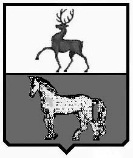 АДМИНИСТРАЦИЯ УЖОВСКОГО СЕЛЬСОВЕТА ПОЧИНКОВСКОГО МУНИЦИПАЛЬНОГО РАЙОНА НИЖЕГОРОДСКОЙ ОБЛАСТИПОСТАНОВЛЕНИЕ